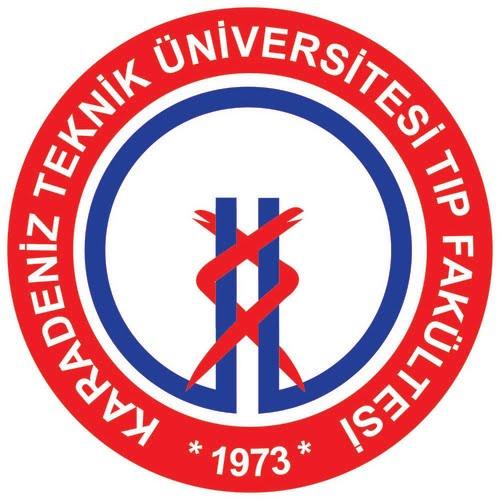 KARADENİZ TEKNİK ÜNİVERSİTESİ TIP FAKÜLTESİ DEKANLIĞI“EĞİTİM FORMASYONU KURSU”…../……/…….. 20…..Adı Soyadı		: Ünvanı		: T.C. Kimlik No	: Anabilim Dalı	: Telefon		: e-posta		:Başvuru Tarihi	: 